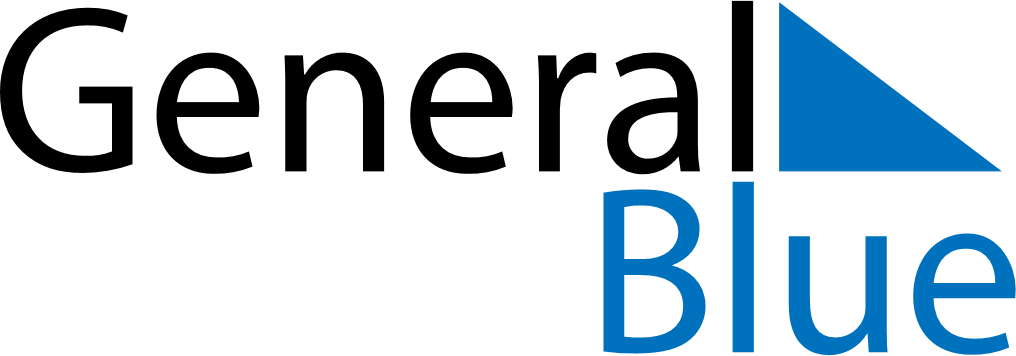 May 2024May 2024May 2024May 2024May 2024May 2024Le Hocq, JerseyLe Hocq, JerseyLe Hocq, JerseyLe Hocq, JerseyLe Hocq, JerseyLe Hocq, JerseySunday Monday Tuesday Wednesday Thursday Friday Saturday 1 2 3 4 Sunrise: 5:46 AM Sunset: 8:24 PM Daylight: 14 hours and 37 minutes. Sunrise: 5:44 AM Sunset: 8:25 PM Daylight: 14 hours and 40 minutes. Sunrise: 5:43 AM Sunset: 8:26 PM Daylight: 14 hours and 43 minutes. Sunrise: 5:41 AM Sunset: 8:28 PM Daylight: 14 hours and 46 minutes. 5 6 7 8 9 10 11 Sunrise: 5:39 AM Sunset: 8:29 PM Daylight: 14 hours and 49 minutes. Sunrise: 5:38 AM Sunset: 8:31 PM Daylight: 14 hours and 53 minutes. Sunrise: 5:36 AM Sunset: 8:32 PM Daylight: 14 hours and 56 minutes. Sunrise: 5:35 AM Sunset: 8:34 PM Daylight: 14 hours and 59 minutes. Sunrise: 5:33 AM Sunset: 8:35 PM Daylight: 15 hours and 1 minute. Sunrise: 5:32 AM Sunset: 8:37 PM Daylight: 15 hours and 4 minutes. Sunrise: 5:30 AM Sunset: 8:38 PM Daylight: 15 hours and 7 minutes. 12 13 14 15 16 17 18 Sunrise: 5:29 AM Sunset: 8:39 PM Daylight: 15 hours and 10 minutes. Sunrise: 5:27 AM Sunset: 8:41 PM Daylight: 15 hours and 13 minutes. Sunrise: 5:26 AM Sunset: 8:42 PM Daylight: 15 hours and 16 minutes. Sunrise: 5:25 AM Sunset: 8:44 PM Daylight: 15 hours and 18 minutes. Sunrise: 5:23 AM Sunset: 8:45 PM Daylight: 15 hours and 21 minutes. Sunrise: 5:22 AM Sunset: 8:46 PM Daylight: 15 hours and 24 minutes. Sunrise: 5:21 AM Sunset: 8:48 PM Daylight: 15 hours and 26 minutes. 19 20 21 22 23 24 25 Sunrise: 5:20 AM Sunset: 8:49 PM Daylight: 15 hours and 29 minutes. Sunrise: 5:18 AM Sunset: 8:50 PM Daylight: 15 hours and 31 minutes. Sunrise: 5:17 AM Sunset: 8:51 PM Daylight: 15 hours and 34 minutes. Sunrise: 5:16 AM Sunset: 8:53 PM Daylight: 15 hours and 36 minutes. Sunrise: 5:15 AM Sunset: 8:54 PM Daylight: 15 hours and 38 minutes. Sunrise: 5:14 AM Sunset: 8:55 PM Daylight: 15 hours and 41 minutes. Sunrise: 5:13 AM Sunset: 8:56 PM Daylight: 15 hours and 43 minutes. 26 27 28 29 30 31 Sunrise: 5:12 AM Sunset: 8:57 PM Daylight: 15 hours and 45 minutes. Sunrise: 5:11 AM Sunset: 8:59 PM Daylight: 15 hours and 47 minutes. Sunrise: 5:10 AM Sunset: 9:00 PM Daylight: 15 hours and 49 minutes. Sunrise: 5:10 AM Sunset: 9:01 PM Daylight: 15 hours and 51 minutes. Sunrise: 5:09 AM Sunset: 9:02 PM Daylight: 15 hours and 53 minutes. Sunrise: 5:08 AM Sunset: 9:03 PM Daylight: 15 hours and 54 minutes. 